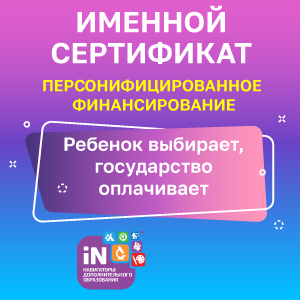 ВОПРОСЫ И ОТВЕТЫ «О системе персонифицированного финансирования и АИС «Навигатор дополнительного образования детей»C 01 сентября 2022 года в Андроповском муниципальном округе вводится система персонифицированного финансирования дополнительного образования для детей.С 01 сентября 2022 начинается выдача сертификатов.Сколько денег – на сертификате? Не придётся ли доплачивать за занятия? Что делать с сертификатом, если в любимой секции его не принимают? А как быть тем, кто успевал посещать не один, а два или три кружка?Сегодня в формате «Вопрос-ответ» мы ответим на эти и другие актуальные вопросы по персонифицированному финансированию.Вопрос: несколько слов о нововведении - система дополнительного образования неплохо работала до введения сертификатов. Были занятия платные, можно было записаться на бесплатные. Что мы получим на деле от этих перемен?Единую базу данных обо всех программах, которые реализуются в регионе, независимо от ведомства (образование, спорт, культура, молодежная политика или частные организации). Все организации, у кого есть лицензия, могут размещаться в Навигаторе. Это гарантирует родителям и детям качественные услуги и безопасное пространство.А еще сертификаты, да и вообще персонифицированное финансирование – это еще и повышение прозрачности дополнительного образования – теперь органы управления образованием видят все данные в режиме онлайн и могут принимать управленческие решения максимально быстро – где есть дефициты мест в популярных кружках, а какие нужно перепрофилировать.Получить дополнительное образование по сертификатам можно не только в муниципальных и государственных учреждениях, но и в частных, которые вошли в соответствующий реестр. Раньше такой возможности не было. И это – реализация Концепции повышения эффективности бюджетных расходов, утвержденной Правительством РФ в январе 2019 года.Вопрос: ещё в апреле-мае всем родителям, чьи дети посещали дополнительные занятия, говорили, что нужно в срочном порядке зарегистрироваться в Навигаторе дополнительного образования. Сколько сейчас зарегистрировавшихся? И что делать тем, кто этого сделать не успел? (говорили, дескать «если не успеете, то не получите сертификата»).Сейчас в Навигаторе зарегистрировано около 2000 родителей. Цифра меняется с каждым часом, уследить за ней очень сложно. Зарегистрироваться можно до сентября в спокойном режиме.Вопрос: кому выдадут сертификат? (возраст)Сертификат может получить любой ребенок возраста от 5 до 18 лет. Сначала это сертификат учета – с ним ребенок записывается на любые программы, как и раньше. Если же родитель написал заявление и на сертификат зачислены средства (номинал сертификата), то появляется ДОПОЛНИТЕЛЬНАЯ возможность посещать те кружки, которые переведены на механизм персонифицированного финансирования, в том числе и в частных организациях.Правда, надо сказать, что число сертификатов с номиналом, то есть с деньгами, в каждом муниципалитете ограничено – кто пришел раньше, то и получил сертификат. Но даже если сертификат ребенок получить не успел – это не страшно, он, как и раньше, сможет посещать бесплатные и платные кружки и секции.Вопрос: ребёнку будет 5 лет в сентябре 2022 года. До этого момента я сертификат оформить не могу? То есть дети до 5 лет детьми не считаются, или у них прав меньше по сравнению с детьми старшего возраста?По сертификату дополнительное образование доступно для детей от 5 до 18 лет. Ребёнку в возрасте до 5 лет сертификат получать не нужно – кружки и секции детям до 5 лет доступны, как и ранее.Вопрос: правда ли, что зачислять в муниципальные кружки и секции с сентября этого года будут только тех, у кого будет сертификат?Нет, это не верно. Зачислять на программы будут всех детей и им сразу же выдадут сертификат учета. А вот применить сертификат финансирования, с денежными средствами, можно будет только на те программы, которые в учебном году открыты в рамках персонифицированного финансирования в МБУ ДО «Дом детского творчества», их в этом году не так много. На остальные программы можно будет зачислиться всем желающим.Вопрос: сертификаты пока ещё не выдаются? Когда их будут выдавать? Как и где его можно будет получить?Сертификат можно будет оформить, начиная с 01.09.2022, одним из двух способов. Первый – в Личном кабинете родителя на сайте Навигатора. Второй способ – прийти в учреждение и оформить сертификат там.Важно понимать, что сертификат – это не бумажный документ, а электронная запись в Навигаторе. Не нужно носить с собой ворох бумаг – при зачислении в кружок организация сама проверит наличие сертификата в информационной системе!Вопрос: а что делать тем, кто, к примеру, переезжает семьёй из района (округа) в район (округ) этим летом? Где получать сертификат? Какой район (округ) или город указывать? Или нужно будет менять сертификат?При переезде из одной местности в другую в пределах Ставропольского края ранее полученный сертификат с деньгами (с номиналом) сдается, и новый, по новому месту жительства, получается. Ведь в разных округах и городах края номинал сертификата может быть разный! А вот сама электронная запись (номер сертификата учета) остается с ребенком до достижения им возраста 18 лет.Вопрос: как и где можно будет использовать сертификат? (только ли в своём районе (округе)?)Использовать сертификат можно будет в любом учреждении на территории Ставропольского края, имеющем лицензию на дополнительное образование детей. То есть программа не привязана к району, если вам удобно ездить из района (округа) в город, или дистанционно заниматься из одного района (округа) в другом. Главное, чтобы само учреждение, его кружки и секции, были в Навигаторе. На сайте Навигатора вы это сможете легко увидеть: программы отмечены стикером «Доступна оплата сертификатом». В Навигаторе или непосредственно в учреждении можно будет записаться на выбранную программу, система сформирует договор и сертификат начнет работу. Каждый месяц с него будет списано определенное количество денежных средств.Вопрос: правда ли, что муниципальные и государственные организации обязаны зачислять детей по сертификату, частные организации вправе также принимать сертификаты в качестве оплаты по договорам?Любые организации – муниципальные, государственные, частные организации ВПРАВЕ принимать сертификат. Организации могут участвовать в системе персонифицированного финансирования и в Навигаторе только при наличии лицензии на дополнительное образование. Также им необходимо пройти процедуру независимой оценки качества образовательных программ.Вопрос: правда ли, что «если после регистрации сертификата не использовать его в течение месяца, он будет признан недействительным, и ребенок не сможет заниматься бесплатно в текущем году. В течение года ребенок может менять секции, но перерыв между занятиями также не может быть больше месяца?Нет, неправда. Сертификат начинает действовать с момента зачисления на программу. Если ребенок больше не хочет посещать занятия – родитель может написать заявление об отчислении и средства сертификата не будут списываться. Перейти из одного кружка в другой или записаться на несколько кружков можно в любой момент времени – главное, чтобы на сертификате был доступный остаток средства, а в кружке – свободные места.Вопрос: какие секции и кружки представлены в Навигаторе? Да, муниципальные школы – есть, а вот детские сады не все. При том, что в большинстве из них работают кружки и секции. Почему?В Навигаторе размещаются только программы организаций, имеющих лицензию. Программы внеурочной деятельности (ФГОС) туда не входят. Но мы работаем со школами и детскими садами для того, чтобы их программы появились в Навигаторе. Сама система упрощает этот процесс – ведь теперь все как на ладони.Вопрос: нововведения призваны сделать доступными для детей занятия в любых секциях и кружках – частных и государственных, занимающихся дополнительным образованием детей. Дескать, посещать частные (из-за стоимости занятий) могли не все. Но сейчас далеко не все частные учреждения зарегистрировались на портале и готовы принимать вместо денег сертификаты. Почему частные центры не регистрируются на портале? (некоторые сомневаются, будут ли сертификаты оплачены, некоторые говорят, что сложно соответствовать требованиям, предъявляемым к программам дополнительного образования (чтобы получить лицензию и иметь возможность привлечь бюджетные средства), что проверок будет больше.Для всех организаций необходимо наличие лицензии – это обязательное требование государства. К сожалению, не у всех частных организаций она есть. Также все программы (как муниципальные и государственные, так и частные) должны пройти обязательную процедуру независимой оценки качества программ, не все наши частные организации к этому готовы.Вопрос: а может ли быть такое, что мест на нужное направление действительно не окажется? И что в таком случае делать?Может, конечно, всегда есть более популярные направления. В таком случае можно выбрать программы смежного профиля в другой организации или оставить заявку - если место освободится, представители образовательной организации с вами свяжутся. А органам управления образованием будет сразу видно, где надо открывать новые группы. Естественно, при наличии возможности – ведь лучших педагогов нельзя «клонировать», можно только подготовить.Вопрос: возьмём ДДТ - дети из года в год ходили в одно и то же творческое объединение. может ли получиться, что они не успеют в свой ДДТ записаться и попасть, а другие, «с улицы», – успеют?Да, такое теоретически возможно (ведь мы не можем делить детей на «своих» и «чужих»), но в этом году маловероятно.Вопрос: Мониторинг экономики образования 2017 года показал, что 69% процентов российских семей в той или иной форме (плата за занятия, расходы на костюмы и инвентарь, добровольные взносы) платят за дополнительное образование своих детей вне школы и 29% - в школе. Чтобы семьи смогли выбрать и получить за бюджетный счет самую, с их точки зрения, полезную и интересную программу для своих детей, в регионах был запущен проект по персонифицированному финансированию дополнительного образования. То есть больше добровольных взносов, платы за костюмы и поездки больше не будет?Однозначно ответить на это вопрос нельзя. Поездки, покупка костюмов и прочие дополнительные расходы не могут полностью покрываться сертификатом – для учреждения важно прежде всего оказать сами образовательные услуги большему числу детей. То есть как в обычной школе – ребенок обучается по общеобразовательной программе и получает учебники бесплатно, для этого создаются все условия, а школьную форму и тетради Вы покупаете сами.Вопрос: а кто определяет стоимость занятий? Сколько за сертификатом денег должно «прийти» в ту или иную организацию? (в том числе в частном центре)Нормативные затраты на реализацию образовательных программ определяют муниципалитеты, эта стоимость складывается из нескольких факторов, в том числе уровень зарплаты педагогов, стоимость средств обучения, коммунальных платежей и т.д. В каждом муниципалитете свой уровень нормативных затрат. Самое главное – он одинаковый для однородных программ и не различается в зависимости от вида организации.Вопрос: а если затраты на организацию занятий (по мнению руководства частного центра) реально существенно больше? Родители будут доплачивать? (в некоторых городах говорили о возможности 20% доплаты, у нас – сколько?) Раньше было понятие «добровольные пожертвования». Теперь это будет называться по-другому?Гарантии оплаты обучения по образовательной программе только в пределах норматива (если реальные затраты учреждения меньше – оно вправе установить меньшую цену услуги и таким образом сделать свою программу более конкурентоспособной). Никакое учреждение не может брать доплату за те же услуги, но в случае, если средства сертификата закончились, оно может заключить договор с родителем на платной основе. Каждое учреждение будет принимать самостоятельно решение по данному вопросу.Вопрос: дополнительное образование скоро станет совсем платным. Сертификата не хватает на оплату даже одного кружка. Ребенок сможет посещать кружок за сертификат лишь 3-4 месяца, а остальные месяцы придется оплачивать родителям. То есть если раньше были бесплатные занятия в организациях дополнительного образования, музыкальных школах, теперь, получается, или за сертификат, или за деньги? Бесплатных - не будет? А если нет у родителей денег, пусть ребёнок гуляет по улице или сидит дома?Задающие такие вопросы, не до конца понимают, что глобально ничего не изменится. Напротив: система дополнительного образования становится более доступной и открытой. В этом году персонифицированным финансированием будут охвачены 5 % детей – остальные программы как были на государственном и муниципальном задании, так и будут. Есть понятие защищенных программ. Если мы говорим о музыкальных школах – это все предпрофессиональные программы, они не входят в персонифицированное финансирование.Вопрос: для всех детей – номинал сертификата будет единый? Или для детей одарённых или из малообеспеченных, многодетных семей на сертификате будет больше средств?Номинал сертификата рассчитывается в каждом муниципалитете. Для всех детей в муниципалитете номинал сертификата в базовом варианте един. Для одаренных детей и детей с ОВЗ существуют отдельные программы дополнительной поддержки, не относящиеся к АИС Навигатор и системе ПФ ДОД.Вопрос: зависит ли номинал от того, когда оформлен сертификат? (например, если родители его оформят в середине осени – пропадёт ли часть денег?)Нет, не зависит, у каждого муниципалитета индивидуальный номинал сертификата, установленный на календарный год.Вопрос: а по факту - как изменится объём финансирования всех учреждений дополнительного образования? И что изменится для каждого учреждения в частности?Общий объем финансирования дополнительного образования в муниципалитете не изменится. Для учреждения основное изменение – полная прозрачность его работы. Если в группе осталось 5 детей из 20, то надо понимать, что не так, почему кружок непопулярен у семей. И самые эффективные муниципальные учреждения потенциально могут получить больше финансирования – как через механизм муниципального задания, так и по персонифицированному финансированию.Вопрос: смогут ли дети посещать по сертификату несколько кружков? Например, один – театральный (в школе), другой – танцевальный (в ДДТ)? Сертификат позволяет сочетать разные виды кружков?Да, смогут, и бесплатные кружки также останутся и будут доступны для занятий.Вопрос: можно ли сложить сертификаты детей из одной семьи, если один ребёнок не хочет нигде заниматься, а другой рвётся записаться на всё, что предлагают?Нет, сертификат – это индивидуальная гарантия государства, передать его другому лицу нельзя.Вопрос: а не получится ли так, что количество детей в кружках и секциях сократится? К примеру, один ребёнок раньше посещал сразу 2 направления дополнительного образования, или три, а другой – ни одного. Не потому, что денег у семьи нет, а просто не было желания. Теперь жаждущий занятий ребёнок не сможет посещать три секции – потому что сертификат один, а остальное платно, и может оказаться слишком дорого, а родители «нехочухи» просто выкинут сертификат в мусорное ведро?Нет, не получится, ребенок сможет заниматься в нескольких кружках, как и раньше. Для тех же, кто получил сертификат и его не использует, в 2022 году будет введен механизм аннулирования сертификата в случае отсутствия записей на кружки в течение определенного времени, например, 6 месяцев. Это дополнительно будет мотивировать родителей не разбрасываться государственными средствами, и позволит максимум детей обеспечить бесплатным дополнительным образованием.Вопрос: а что с теми, кто походил и бросил? Деньги вернутся в бюджет? То есть недополучат учреждения? И те дети, которые с радостью посещали бы три кружка?С сертификата будут списаны средства за уже посещенные занятия. Остальные средства родители смогут направить на посещение другой программы. Конечно, оставшиеся в конце года на сертификатах средства вернутся в бюджет и могут быть распределены по учреждениям.Вопрос: ребёнок занимается спортом. Но в Навигаторе спортивное направление представлено, зачастую, только школьными секциями. Почему?Спортивные школы не все имеют лицензию на реализацию дополнительных общеразвивающих программ, поэтому в системе персонифицированного финансирования они участия не принимают. Но в Навигаторе будут регистрироваться, и на их программы можно будет записаться, как и раньше – бесплатно.Вопрос: если секция, которую мы посещаем, не принимает сертификат, куда его можно отнести?Можно записаться в любую другую секцию, которая работает с сертификатами.Вопрос: что ещё надо учесть родителям и педагогам?В первую очередь, надо учесть интересы ребенка, его загруженность. И, конечно, заявлять о таких интересах – ведь если вы сами не скажете о них, то учреждения этого не узнают!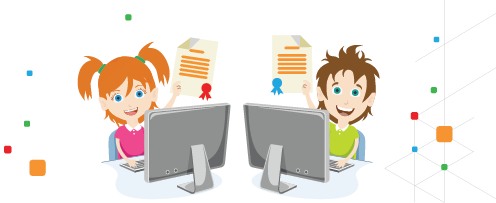 